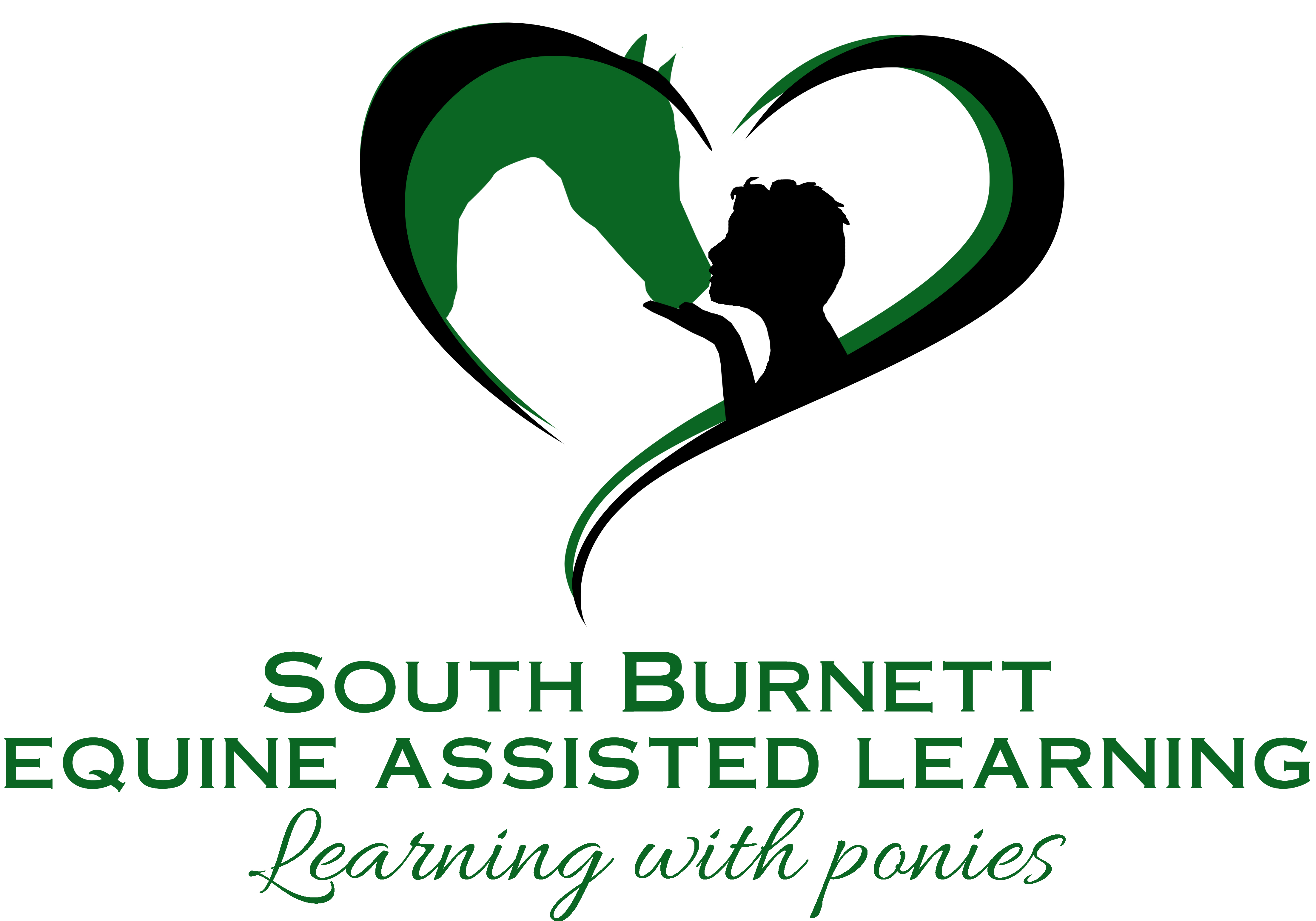 Rachael CooperT: 0400 599066E: Southburnett_eal@outlook.comW:http//:southburnetteal.com.auABN:  89910257375Service AgreementParticipants Name:____________________________________NDIS Number:__________________________________________Date of Birth:___________________________________________Who is making this Agreement? How does this Agreement fit in with the NDIS? What supports will be provided? Equine assisted therapy EAL by Rachael Cooper how they will be provided: when they will be provided: how long they will be provided for: how much they will cost: What is expected of the participant? Provide Rachael with at least 24 hours’ notice if cancelling appointments. If appointments are cancelled after 3pm the day before the service, 50% of the service fee will be charged. If an appointment is cancelled an hour before or less of the appointment time, 100% of the service fee will be charged. Give notice if the service agreement is to be cancelled. Keep accounts up-to-date.	What is expected of the service provider? To provide a service that meets the needs of the client.How will payments be made? How to make changesThe service agreement will be reviewed after 6 session to check that to service agreement is still inline with the participant’s goals. Agreed changes can be make to the service agreement at anytime.How to end the Agreement Notify Rachael if you wish to end a support agreement. Service agreements can be cancelled at any time of the participant’s choosing. What to do if there is a problem? Speak to Rachael directly if there are any concerns with the service and Rachael will attempt to resolve them. There is also an anonymous complaints/concerns box on the table for you to place any information inside. This is checked weekly.Goods and Services Tax Under tax law, the following sentence must be included in this Agreement:"A supply of supports under this Service Agreement is a supply of one or more reasonable and necessary supports specified in the statement of supports included, under subsection 33(2) of the National Disability Insurance Scheme Act 2013 (NDIS Act), in the participant’s NDIS Plan currently in effect under section 37 of the NDIS Act." Your contact details The service provider's contact detailsSignatures By signing this Agreement, you agree to all of the information included. The name of participant or their trusted person:The name of the service provider:This Agreement is made according to the rules and the goals of the National Disability Insurance Scheme (NDIS). Client’s NDIS goal as stated in the plan:_____________________________________________________Progress goals:The participant and the service provider agree that this Agreement is in line with the main ideas of the NDIS.  These ideas include things like having more choices, achieving your goals and taking part in the community. The contact person is:   Rachael CooperTheir phone number is:0400599066Their email address is:Southburnett_eal@outlook.comIf you don't have any success getting your problem fixed, you can contact the NDIA. Please phone NDIS:  1800 800 110 or go to the Web site listed below. https://www.ndis.gov.au/contact/feedback-and-complaintsMost services provided under the NDIS will not include GST. However, GST will apply to some services.It is the service provider's responsibility to check whether GST does or does not apply. By signing this Agreement, the service provider says that they have checked whether GST applies. There is more information about this at 
       https://www.ndis.gov.au/Your daytime phone number: _____________________________Your evening phone number:______________________________  Your mobile number: ____________________________________Your email address: ____________________________________Your home address: ____________________________________The name of someone we can contact if we can't get in touch with you: ___________________________________Their phone number: __________________________________Daytime phone number: 0400599066Email address: Southburnett_eal@outlook.comParticipant name: Guardian Name:Signature:   _______________________________________Date:  Service provider name:  Signature:   Date:  